FOR THERAPY OFFICE USE ONLY:PELVIC HEALTH PHYSIOTHERAPY REFERRALPELVIC HEALTH PHYSIOTHERAPY REFERRALPELVIC HEALTH PHYSIOTHERAPY REFERRALPELVIC HEALTH PHYSIOTHERAPY REFERRALPELVIC HEALTH PHYSIOTHERAPY REFERRALPELVIC HEALTH PHYSIOTHERAPY REFERRAL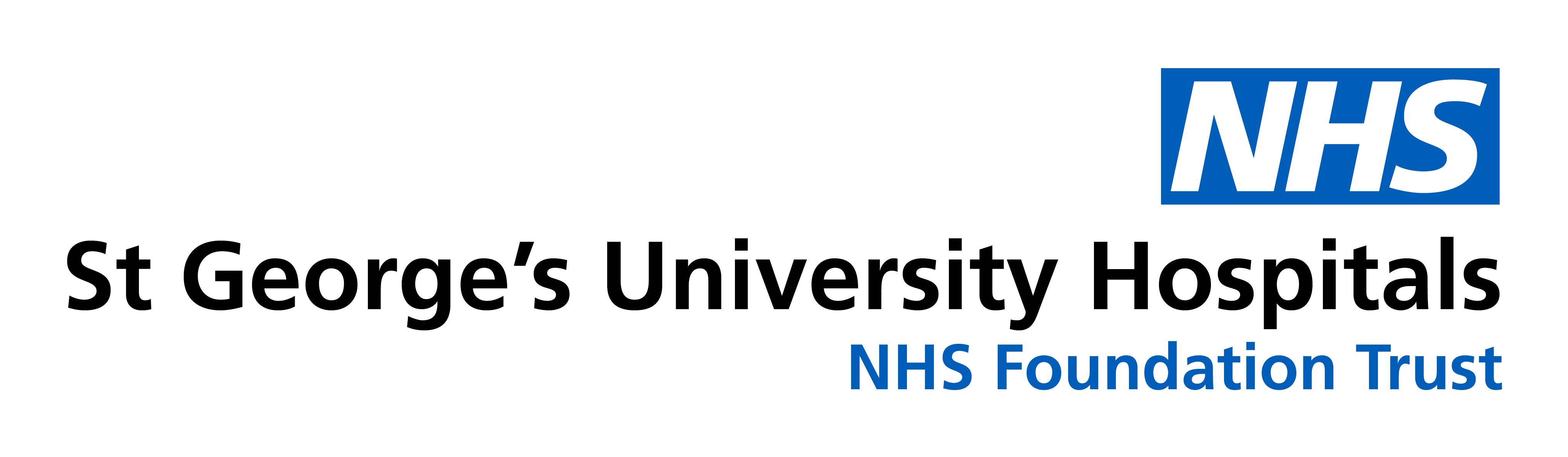 Internal referrals send to: nmskoutpatientpathwayhub@stgeorges.nhs.uk External referrals send to: Stgh-tr.nmskpathwayhub@nhs.net     Tel: 020 8725 0007Internal referrals send to: nmskoutpatientpathwayhub@stgeorges.nhs.uk External referrals send to: Stgh-tr.nmskpathwayhub@nhs.net     Tel: 020 8725 0007Internal referrals send to: nmskoutpatientpathwayhub@stgeorges.nhs.uk External referrals send to: Stgh-tr.nmskpathwayhub@nhs.net     Tel: 020 8725 0007Internal referrals send to: nmskoutpatientpathwayhub@stgeorges.nhs.uk External referrals send to: Stgh-tr.nmskpathwayhub@nhs.net     Tel: 020 8725 0007Internal referrals send to: nmskoutpatientpathwayhub@stgeorges.nhs.uk External referrals send to: Stgh-tr.nmskpathwayhub@nhs.net     Tel: 020 8725 0007Internal referrals send to: nmskoutpatientpathwayhub@stgeorges.nhs.uk External referrals send to: Stgh-tr.nmskpathwayhub@nhs.net     Tel: 020 8725 0007Internal referrals send to: nmskoutpatientpathwayhub@stgeorges.nhs.uk External referrals send to: Stgh-tr.nmskpathwayhub@nhs.net     Tel: 020 8725 0007Internal referrals send to: nmskoutpatientpathwayhub@stgeorges.nhs.uk External referrals send to: Stgh-tr.nmskpathwayhub@nhs.net     Tel: 020 8725 0007Internal referrals send to: nmskoutpatientpathwayhub@stgeorges.nhs.uk External referrals send to: Stgh-tr.nmskpathwayhub@nhs.net     Tel: 020 8725 0007GP / PCT / CONSULTANT DETAILS:	Please complete IN CAPITALSGP / PCT / CONSULTANT DETAILS:	Please complete IN CAPITALSGP / PCT / CONSULTANT DETAILS:	Please complete IN CAPITALSGP / PCT / CONSULTANT DETAILS:	Please complete IN CAPITALSGP / PCT / CONSULTANT DETAILS:	Please complete IN CAPITALSGP / PCT / CONSULTANT DETAILS:	Please complete IN CAPITALSGP / PCT / CONSULTANT DETAILS:	Please complete IN CAPITALSGP / PCT / CONSULTANT DETAILS:	Please complete IN CAPITALSGP / PCT / CONSULTANT DETAILS:	Please complete IN CAPITALSReferrer Name (GP/Consultant Name): (PRINT)Designation:                              Signature:  Speciality/ Team:                         Date: Referrer Name (GP/Consultant Name): (PRINT)Designation:                              Signature:  Speciality/ Team:                         Date: Referrer Name (GP/Consultant Name): (PRINT)Designation:                              Signature:  Speciality/ Team:                         Date: Referrer Name (GP/Consultant Name): (PRINT)Designation:                              Signature:  Speciality/ Team:                         Date: Referrer Name (GP/Consultant Name): (PRINT)Designation:                              Signature:  Speciality/ Team:                         Date: GP Name and Full GP Address:  (PRINT)PCT ID:GP Name and Full GP Address:  (PRINT)PCT ID:GP Name and Full GP Address:  (PRINT)PCT ID:GP Name and Full GP Address:  (PRINT)PCT ID:PATIENT’S DETAILS:	                                                         Please complete IN CAPITALSPATIENT’S DETAILS:	                                                         Please complete IN CAPITALSPATIENT’S DETAILS:	                                                         Please complete IN CAPITALSPATIENT’S DETAILS:	                                                         Please complete IN CAPITALSPATIENT’S DETAILS:	                                                         Please complete IN CAPITALSPATIENT’S DETAILS:	                                                         Please complete IN CAPITALSPATIENT’S DETAILS:	                                                         Please complete IN CAPITALSPATIENT’S DETAILS:	                                                         Please complete IN CAPITALSPATIENT’S DETAILS:	                                                         Please complete IN CAPITALSSGH HOSPITAL NO:SGH HOSPITAL NO:SGH HOSPITAL NO:SGH HOSPITAL NO:NHS NUMBER:DOB:DOB:SEX: 		SEX: 		Male  Female  PATIENT’S SURNAME:PATIENT’S SURNAME:PATIENT’S SURNAME:PATIENT’S SURNAME:PATIENT’S SURNAME:PATIENT’S FULL ADDRESS or HOSPITAL LABEL:PATIENT’S FULL ADDRESS or HOSPITAL LABEL:PATIENT’S FULL ADDRESS or HOSPITAL LABEL:PATIENT’S FULL ADDRESS or HOSPITAL LABEL:POSTCODE:POSTCODE:POSTCODE:POSTCODE:PATIENT’S FORENAME:PATIENT’S FORENAME:PATIENT’S FORENAME:PATIENT’S FORENAME:PATIENT’S FORENAME:POSTCODE:POSTCODE:POSTCODE:POSTCODE:POSTCODE:POSTCODE:POSTCODE:POSTCODE:Home Tel:POSTCODE:POSTCODE:POSTCODE:POSTCODE:Mobile:INTERPRETER REQUIRED?If Yes, which Language?  INTERPRETER REQUIRED?If Yes, which Language?  	Yes  	No  	Yes  	No  Work Tel:INTERPRETER REQUIRED?If Yes, which Language?  INTERPRETER REQUIRED?If Yes, which Language?  	Yes  	No  	Yes  	No  CONSENT TO LEAVE TELEPHONE MESSAGE?CONSENT TO LEAVE TELEPHONE MESSAGE?CONSENT TO LEAVE TELEPHONE MESSAGE?	Yes  	No   	Yes  	No   INTERPRETER REQUIRED?If Yes, which Language?  INTERPRETER REQUIRED?If Yes, which Language?  OFF WORK DUE TO THEPROBLEM?   		OFF WORK DUE TO THEPROBLEM?   		OFF WORK DUE TO THEPROBLEM?   			Yes     	No  	Yes     	No  OCCUPATION:OCCUPATION:TIME SINCE ONSET:Specify Other:TIME SINCE ONSET:Specify Other:LESS THAN SIX  WEEKS	 LESS THAN SIX  WEEKS	 LESS THAN SIX  WEEKS	 IS ST GEORGE’S HOSPITAL YOUR HOSPITAL OF CHOICE FOR PHYSIOTHERAPY? IS ST GEORGE’S HOSPITAL YOUR HOSPITAL OF CHOICE FOR PHYSIOTHERAPY? 	Yes  	No  If no please refer to hospital of choice.  	Yes  	No  If no please refer to hospital of choice.  TIME SINCE ONSET:Specify Other:TIME SINCE ONSET:Specify Other:OTHER	OTHER	OTHER	OTHER	OTHER	OTHER	OTHER	DIAGNOSIS / OPERATION DATE AND DETAILS (e.g. PGP, prolapse, stress urinary incontinence, urgency):DIAGNOSIS / OPERATION DATE AND DETAILS (e.g. PGP, prolapse, stress urinary incontinence, urgency):DIAGNOSIS / OPERATION DATE AND DETAILS (e.g. PGP, prolapse, stress urinary incontinence, urgency):DIAGNOSIS / OPERATION DATE AND DETAILS (e.g. PGP, prolapse, stress urinary incontinence, urgency):DIAGNOSIS / OPERATION DATE AND DETAILS (e.g. PGP, prolapse, stress urinary incontinence, urgency):INVESTIGATION FINDINGS (e.g. DVE, UDS, 4D scan):INVESTIGATION FINDINGS (e.g. DVE, UDS, 4D scan):INVESTIGATION FINDINGS (e.g. DVE, UDS, 4D scan):INVESTIGATION FINDINGS (e.g. DVE, UDS, 4D scan):REASON FOR REFERRAL/ PRESENTING SYMPTOMS:AQ: REASON FOR REFERRAL/ PRESENTING SYMPTOMS:AQ: REASON FOR REFERRAL/ PRESENTING SYMPTOMS:AQ: REASON FOR REFERRAL/ PRESENTING SYMPTOMS:AQ: REASON FOR REFERRAL/ PRESENTING SYMPTOMS:AQ: COMPLETE IF PREGNANT/ POST NATAL: Gestation:       /40Number of Weeks Postnatal:       /52COMPLETE IF PREGNANT/ POST NATAL: Gestation:       /40Number of Weeks Postnatal:       /52COMPLETE IF PREGNANT/ POST NATAL: Gestation:       /40Number of Weeks Postnatal:       /52COMPLETE IF PREGNANT/ POST NATAL: Gestation:       /40Number of Weeks Postnatal:       /52CBS STAMP